Publicado en Zaragoza el 02/09/2019 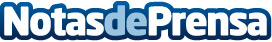 El mejor detalle para los invitados, por Botellasdecoradas.netUn regalo original para la temporada de bodas, bautizos y comuniones y cualquier otro evento es una botella de cristalDatos de contacto:Maria+34 000 000 000Nota de prensa publicada en: https://www.notasdeprensa.es/el-mejor-detalle-para-los-invitados-por Categorias: Bricolaje Interiorismo Sociedad Aragón Entretenimiento Celebraciones http://www.notasdeprensa.es